                                  Strike Team 1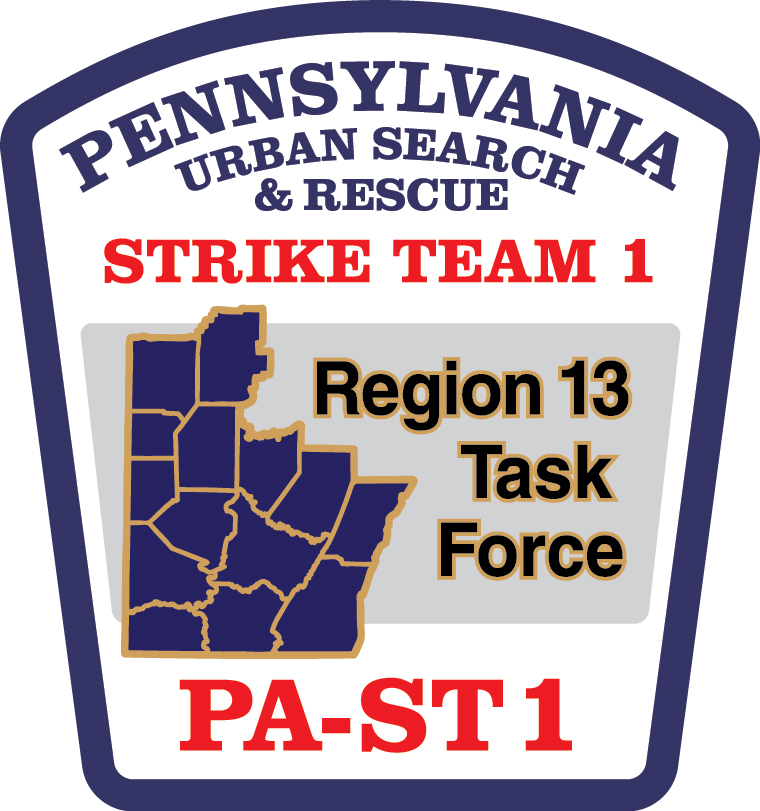  Urban Search and RescueApplication for MembershipPlease Print             						                                                  Date ___________________________
Applicant _________________________________________________________________________________________________________________ 		(First)		                         (Middle)		                       (Last)Present Address ___________________________________________________________________________________________   How Long?_____		                           (Street)	                              (City – Municipality)                       (State)                (Zip)Maiden Name and/or Alias(s):_________________________________________________________________________________________________ :____________________________________________(Borough, Township, etc)  County:____________________________Phone:_____________________________   Cell Phone: _____________________________   Cell Phone Carrier (Provider)_____________________Please provide ALL Previous Addresses that you resided at since adulthood.  Use Additional sheets of paper as needed.Previous Address _______________________________________________________________________________	How Long? ______________		            (Street)		                      (City – Municipality)                     (State)          (Zip)Previous Address _______________________________________________________________________________	How Long? ______________		            (Street)		                      (City – Municipality)                     (State)          (Zip)Previous Address _______________________________________________________________________________	How Long? ______________		            (Street)		                      (City – Municipality)                      (State)          (Zip)Email Address: ___________________________________________________________________   Date of Birth _____________________________Place of Birth _________________________________________________   Are you a U.S. Citizen?    [   ] Yes       [   ]  NoIf you were not born in the USA, proof that you are a Naturalized Citizen shall be produced acceptable to the Organization. Spouses Name _______________________________________________________________________    Cell Phone _________________________Employment HistoryList your last employers over the past 10 years. Use additional sheets of paper as required. Employer _____________________________________________________________________   Occupation / Position _________________________Employer Address _______________________________________________________________________________	Phone__________________		                                  (Street)	                                             (City / State)         	      (Zip)Supervisor ____________________________________________________________________	Dates of Employment ______________________Employer _____________________________________________________________________   Occupation / Position _________________________Employer Address _______________________________________________________________________________	Phone__________________		                                  (Street)	                                             (City / State)	      (Zip)Supervisor _____________________________________________________________________	Dates of Employment ______________________Physical HistoryAre you physically capable of heavy manual labor?  [  ] Yes     [  ] No   If no, explain.  Also list all physical limitations, such as eyesight, limb impairment, Diabetes, back problems, heart condition, etc. that may impair your performance. Use additional sheets of paper as required.  If none, indicate “None”.__________________________________________________________________________________________________________________________________________________________________________________________________________________________________________________Have you ever been injured on the job? _______________	If yes, give details of injury and recovery _________________________________________________________________________________________________________________________________________________________________Have you ever failed a pre-employment or random drug test?     [  ]  Yes   [  ]   No   If yes,  explain:____________________________________________________________________________________________________________________________________________________________________Do you use or have you ever used illicit substances?  [  ]  Yes  [  ]  No  If yes, explain:______________________________________________________________________________________________________________________________________________________________________________Have you ever been counseled or treated by a Substance Abuse Professional?  [  ]  Yes    [  ] No    If yes, explain. Use additional pages as necessary. __________________________________________________________________________________________________________________________________________________________________________________________________________________________________________________  Have you ever received Accelerated Rehabilitative Disposition (ARD) for Driving Under the Influence or any other charge?  [  ] Yes  [  ]  No      If Yes Explain:__________________________________________________________________________________________________________________  Have you missed time from work over the past 3 years? [  ] Yes   [  ] No   Dates:_____________    Explain? ____________________________________________________________________________________________________________________________________________________________Have you ever received workman’s compensation?  [  ] Yes   [  ] No   Dates? ____________________________________ Explain?_________________________________________________________________________________________________________________________________________Name of family doctor _________________________________________________________________________  Phone _______________________Address of family doctor _____________________________________________________________________________________________________Date of last doctor/hospital visit _______________________________    Purpose________________________________________________________How were you referred to the Strike Team? ____________________________________________________________________________________Are you able to complete a physical annually?  [  ] Yes   [  ] No   If No, Explain___________________________________________________________Have you received formal training in the operation of Self Contained Breathing Apparatus (SCBA)?  _____ Yes    _____ No.  If yes, please complete the following:Self Contained Breathing Apparatus (SCBA) Training InformationATTACH COPIES OF TRAINING CERTIFICATE TO APPLICATION WHEN SUBMITTED TrainingPlease indicate with an “X” all training classes that you have completed.ATTACH COPIES OF TRAINING CERTIFICATES TO APPLICATION WHEN SUBMITTEDFire / EMS / Hazmat ServicesHave you ever applied to any other emergency services organization and been denied membership?  [  ]  Yes   [  ]  No    If yes, explain:____________________________________________________________________________________________________________________________________________________________________________________________________________________________________Have you ever been suspended or expelled from an emergency services organization?  [  ]  Yes    [  ]  No    If yes, explain:____________________________________________________________________________________________________________________________________________________________________________________________________________________________________Please provide the information covering your past fire company, EMS, and/or hazmat service history below.  Use additional sheet(s) of paper and attach them to the application as required.Name and Address of      	Fire, EMS and/or Hazmat service  Active Position:______________________________________________________________________________________________________________________________              In Detail describe any specific experience and/or responsibilities you had: _______________________________________________________               ______________________________________________________________________________Tel. No. ____________________________	     ______________________________________________________________________________Name and Address of previous     	                                                                                     Active PositionFire, EMS and/or Hazmat service_______________________________________________________________________________________________________________  	    In Detail describe any specific experience and/or responsibilities you had: _________________________________________________________          _______________________________________________________________________________Tel. No. ______________________________	   _______________________________________________________________________________Name and Address of previous     	                                                                                     Active PositionFire, EMS and/or Hazmat service_______________________________________________________________________________________________________________  	    In Detail describe any specific experience and/or responsibilities you had: _________________________________________________________          _______________________________________________________________________________Tel. No. ______________________________	   _______________________________________________________________________________Criminal HistoryUse additional sheets of paper as required.Have you ever been charged for any act of dishonesty?	[   ] Yes    [   ] No  If yes, explain______________________________________________Have you ever been disciplined by an employer for an act of dishonesty?  [  ]  Yes    [  ]  No  If yes, explain _________________________________________________________________________________________________________________________________________________________List all felony and misdemeanor convictions.  Use additional sheet(s) of paper and attach them to the application as required.If none, indicate “NONE” under Convection Offense below.Use Additional Pages as Required.List all Pending Charges.  Use additional sheet(s) of paper and attached them to the Application.If none, indicate “NONE” under Pending Charges Below.Drivers LicensesCurrentPreviousDo you have a Commercial Driver’s License?                                            [   ] Yes           [   ] No            If CDL, Class______  Endorsements:__________       Have you ever been denied a driver’s license or permit?                           [   ] Yes           [   ] NoHave you ever had your driver’s license revoked or suspended?              [   ] Yes           [   ] NoIf yes, explain: _____________________________________________________________________________________________________________Driving ExperienceDriving RecordHave you ever been convicted of Driving Under the Influence?                [   ] Yes           [   ] NoHave you ever been convicted of refusing to submit to an alcohol or other type of sobriety test?  [   ]  Yes    [   ]  No   If yes, explain____________________________________________________________________________________________________________  List all Traffic Convections including DUI for the last Ten (10) years.  If none, place “NONE” under date below.Accident RecordIf none, place “NONE” below under Description of Accident.Emergency ContactMedical InformationTo Be Read and Signed by ApplicantIt is agreed and understood that any misrepresentations or omissions to evade proving information given on this application shall be considered an act of dishonesty.It is agreed and understood that the Pennsylvania Strike Team 1 or its agents may investigate the applicant by contacting anyone it determines necessary to determine the accuracy and completeness of the information on the application and any additional information received from conducting a background and reference check.  The applicant releases Pennsylvania Strike Team 1 and its members, Officers, and agents from all liability or damages in obtaining information about the applicant.The applicant agrees to furnish such additional information and complete such examinations as may be required to complete the applicant’s membership file or statutorily required.By signing the application, I certify that the application was completed by me and that all entries and information are complete, true and correct to the best of my knowledge.Complete the Submission Checklistand Verify All Information is CompletedthenScan the entire completed Application, Checklist, Driver’s License and Training Certificates and email to:membership@pa-st1.comSubmission ChecklistPlace an “X” in each box to indicate that each item was reviewed and completed as desired.       .                   Copy of Driver’s License Attached to Application.  Both Front and Back.                 All previous residence addresses are listed.                  All questions on Page 2 are answered either Yes or No as required                 All training is listed on Pages 2, 3 and 4.                  All Criminal History questions are answered either Yes or No                   All Convections are listed under Criminal History on Page 5 and Additional Sheets                   All Drivers License questions are answered on Pages  5 and 6                 All Driving Record questions are answered either Yes or No on Page 6                  All Medical Information is completed in its entirety on Page7 and Additional Sheets                 All relevant training certificates are ready to be submitted with the Application                 Application is signed with completion date and applicant’s Social Security Number         Initial         ____  All Items on Application are completed in their entiretySubmission InstructionsScan the completed Application, Checklist and Training Certificates and email to:membership@pa-st1.com        Please allow a sufficient amount of time for the application to be reviewed.        The Team will be in contact with you in a few weeks.        Thank you for your interest in joining Pennsylvania Strike Team 1.Name of ClassDate of CompletionLocationClass Sponsoring OrganizationSCBA Manufacture UtilizedInstructorClass Curriculum Standard Fit Tested: Yes / NoCompletedTrainingEmergency Service ResumeCPREMT or Paramedic                                           |   Current ?     [  ]  Yes       [  ]  NoConfined SpaceHazmat OperationsHazmat TechnicianCompletedTrainingIncident Command SystemsRespiratory Protection (Essentials of Firefighting) Rope RescueRope HighlinesStructural Collapse IStructural Collapse IITrench RescueVehicle / Machinery RescueWater Rescue Emergency Response – PA Fish CommissionEmergency Boat Operator – PA Fish CommissionAdvanced Line Rescue – PA Fish CommissionWeapons of Mass Destruction (WMD)ICS 100ICS 200ICS 300ICS 400ICS 700ICS 800ProBoard COREProBoard Vehicle Machinery IProBoard Vehicle Machinery IIProBoard Rope IProBoard Rope IIProBoard Collapse IProBoard Collapse IIProBoard Trench IProBoard Trech IIProBoard Confined SpaceProBoard Hazmat AwarenessProBoard Hazmat OperationsProBoard Hazmat TechnicianProBoard Hazmat Incident CommanderProBoard Hazmat Incident Safety OfficerProBoard Incident Safety OfficerProBoard Health and Safety OfficerOther Relevant Training – Explain: (Attach additional Documents and/or Explanation as Required)Did you complete a Hazmat Operations Refresher Class?   [  ]  Yes  [  ]  No If Yes, when?             /      /         Location:PA DOH Certification NumberLevelExpirationFromFromPositionReason for LeavingName of Chief/DirMo.  Yr.

Mo.   Yr.FromFromPositionReason for LeavingName of Chief/DirMo. /  Yr.

Mo./   Yr.FromFromPositionReason for LeavingName of Chief/DirMo. /  Yr.

Mo./   Yr.DateConviction Offense TypePenaltyDate ChargedPending ChargesTypeOperator NumberStateRestrictions / ClassExpiration DateOperator NumberStateRestrictions / ClassExpiration DateVehicle TypeDescription of Vehicle   From          To  Company NameNumber of MilesFireAmbulanceHazmatTrailer TransportOtherDateVehicle TypeBoro/CityChargePenaltyDateDescription of AccidentInjuries / DamageName and Relationship (ie spouse, parent, friend, etc.)Phone NumberMedical Condition(s):Medical Condition(s):Medical Condition(s):Allergies:Allergies:Allergies:Blood Type:Weight:   Height:   Position(s) Desired: Applicant SignatureDateSocial Security Number